Capital letters are used at the beginning of a sentence and for names-Carlene Cow.                                                                   Full stops are used at the end of a sentence.                                                                                                     Re-write these sentences with the correct use of capital letters and full stops.carlene cow feels nervous about the talent show……………………………………………………………………………………………………………….joe goat feels confident about his back flips………………………………………………………………………………………………………………..no-one can skip as high as shona sheep………………………………………………………………………………………………………………..greta goose can limbo dance under fire………………………………………………………………………………………………………………..robbie robin looks after everyone……………………………………………………………………………………………………………….the animals help carlene cow to find her confidence         ……………………………………………………………………………………………………………..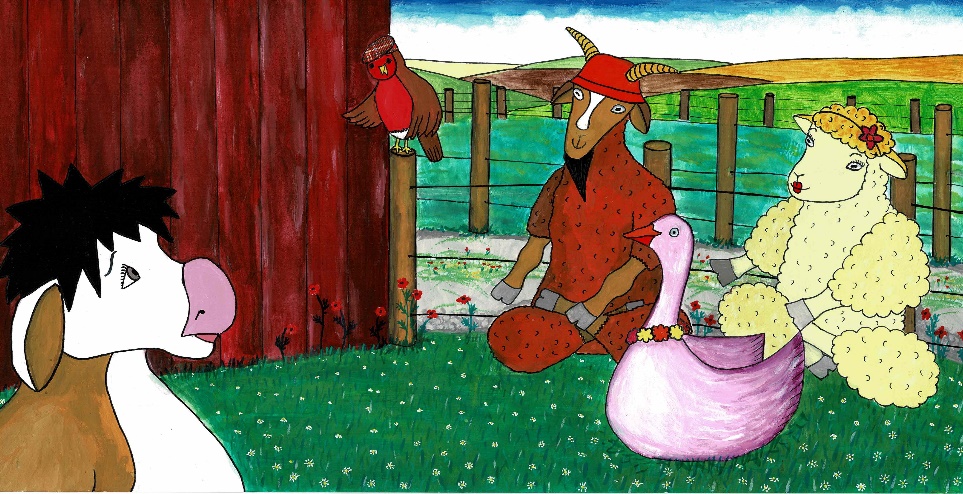 